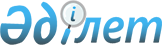 Қазақстан Республикасы Үкіметінің резервінен қаражат бөлу туралыҚазақстан Республикасы Үкіметінің 2014 жылғы 11 наурыздағы № 220 қаулысы

      «2014 – 2016 жылдарға арналған республикалық бюджет туралы» 2013 жылғы 3 желтоқсандағы Қазақстан Республикасының Заңына, «Бюджеттің атқарылуы және оған кассалық қызмет көрсету ережесiн бекiту туралы» Қазақстан Республикасы Үкiметiнiң 2009 жылғы 26 ақпандағы № 220 қаулысына сәйкес Қазақстан Республикасының Үкiметi ҚАУЛЫ ЕТЕДI:



      1. Қазақстан Республикасы Қаржы министрлiгiне осы қаулыға қосымшаға сәйкес сот актiлерiн орындау үшiн 2014 жылға арналған республикалық бюджетте соттардың шешiмдерi бойынша мiндеттемелердi орындауға көзделген Қазақстан Республикасы Үкiметiнiң резервiнен 3008854 (үш миллион сегіз мың сегіз жүз елу төрт) теңге бөлінсін.



      2. Зиян келтiрген мемлекеттiк органдар Қазақстан Республикасының заңнамасында белгіленген тәртіппен Қазақстан Республикасы Үкiметiнiң резервiнен оқшауландырылған қаражатты өтеу жөнiнде шаралар қабылдасын.



      3. Осы қаулы қол қойылған күнiнен бастап қолданысқа енгiзiледi.      Қазақстан Республикасының

      Премьер-Министрi                                     С. Ахметов

Қазақстан Республикасы 

Үкіметінің       

2014 жылғы 11 наурыздағы

№ 220 қаулысына    

қосымша        

Орындауға жататын сот актiлерiнiң тiзбесi
					© 2012. Қазақстан Республикасы Әділет министрлігінің «Қазақстан Республикасының Заңнама және құқықтық ақпарат институты» ШЖҚ РМК
				Р/с

№Сот органының атауы және шешiм шығарылған күнТалапкерБорыш сомасы (теңге)12341Шығыс Қазақстан облысы Бесқарағай аудандық сотының 2013 жылғы 28 наурыздағы шешімі,

Шығыс Қазақстан облыстық соты азаматтық және әкімшілік істер жөніндегі апелляциялық сот алқасының 2013 жылғы 28 мамырдағы қаулысы,

Шығыс Қазақстан облыстық соты кассациялық сот алқасының 2013 жылғы 8 тамыздағы қаулысыВ.А. Яковлев13026002Астана қаласы Сарыарқа аудандық сотының 2013 жылғы 14 мамырдағы шешімі, 

Астана қалалық соты азаматтық және әкімшілік істер жөніндегі апелляциялық сот алқасының 2013 жылғы 4 шілдедегі қаулысы,

Астана қалалық соты кассациялық сот алқасының 2013 жылғы 1 қазандағы қаулысыР.А. Ахметов500000

500003Атырау облысы Атырау қалалық сотының 2013 жылғы 19 маусымдағы шешімі,

Атырау облыстық соты азаматтық және әкімшілік істер жөніндегі апелляциялық сот алқасының 2013 жылғы 6 тамыздағы қаулысы,

Атырау облыстық соты кассациялық сот алқасының 2013 жылғы 18 қыркүйектегі қаулысыА.Ж. Бұқарбаев72246

237297

300000

7224Қарағанды облысы Жезқазған қалалық сотының 2013 жылғы 25 шілдедегі шешімі,

Қарағанды облыстық соты азаматтық және әкімшілік істер жөніндегі апелляциялық сот алқасының 2013 жылғы 17 қыркүйектегі қаулысыМ.Ш. Жұмабеков545989Жиыны: 3008854Жиыны: 3008854Жиыны: 3008854Жиыны: 3008854Жалпы сомасы: 3008854Жалпы сомасы: 3008854Жалпы сомасы: 3008854Жалпы сомасы: 3008854